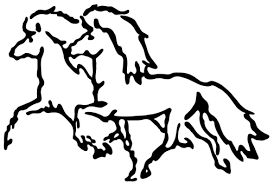 REFERAT af Bestyrelsesmøde i Blossi d. 10.01.23 kl. 18.30hos Miriam, Kvislemarkvej 41, 4262 SandvedEvaluering af afholdte arrangementer, (herunder økonomi hvis relevant):Generalforsamling: Vi oplevede, at GF gik fint.Juletur: Der var kun to deltagere inkl. guiden May Planlægning af forårets arrangementer: Jon Stenild foredrag/kursus. Udsolgt med 35 deltagere.Brug for hjælp op til og på dagen? Vi aftalte at mødes 17.30 (Nina, Rikke, Tina, May og Miriam) så vi har tid til at gøre Jagtstuen klar til oplæg. Nina og May tager ekstra stole med. Susanne kommer med sandwich. Miriam og Kirstine bager kage. Kaffe/te, vand: NinaIndtjek ved ankomst: Tina og Rikke (folk krydses af på en liste). Velkomst og praktisk info i Ridehuset: Miriam og Nina. Efter Jons oplæg er der pause, hvor folk får sandwich og kaffe/kage i hallen. Hænder til oprydning: Vi bliver alle og hjælper med oprydning. Anemonetur -Inviteret til ny skovtur i Bidstrupskovene af Margrethe AndersenI april måned: Tina kontakter MargretheKaffekeppni eller BlossiKeppni Dato 20. maj 2023 (lørdag efter kr. himmelfart) og dommere (Romi og Marie Louise) er på plads. Miriam (og Rikke) speakerHvem vil være tovholder? Nina og KirstineTjekke op på om vi kan være hos Mette på Holmene Nina Samarbejde med øvrige klubber på Sjælland om bededagsstævne på HedelandIkke kommet yderligere info fra Nete og JörfiSt. bededag er i år 5.-7.maj. Tanken var at opsætning er fredag og selve stævnet er lørdag-søndag. Arrangørerne er klar over, hvad Blossi kan stå for af opgaver. Vi tager punktet op igen, så snart vi hører mere fra dem.Rasmus kursus den 10. februar og 17 marts. Miriam står for det videre med februar kurset og Nina for martskurset. Pt. er kun tre tilmeldt feb. Kurset. Vi gør lidt reklame. Stutteritur -Noget vi skal arbejde videre med?Søtofte var oppe at vende som et muligt sted at spørge. Vi lader punktet stå og blafre lidt endnu. Evt. Næste møde 22.marts kl. 18.30 hos May, Anagervej 3, Bromme